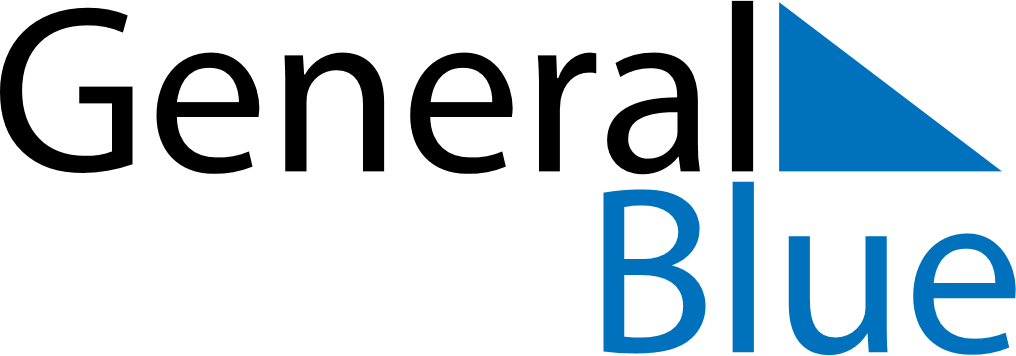 February 2026February 2026February 2026February 2026February 2026February 2026UruguayUruguayUruguayUruguayUruguayUruguayMondayTuesdayWednesdayThursdayFridaySaturdaySunday12345678910111213141516171819202122CarnivalShrove Tuesday232425262728NOTES